BelarusBelarusBelarusNovember 2025November 2025November 2025November 2025SundayMondayTuesdayWednesdayThursdayFridaySaturday12345678October Revolution Day9101112131415161718192021222324252627282930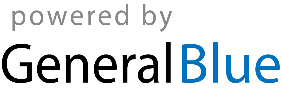 